Temat: Wielkanocna matematyka – propozycje zabaw z elementami przeliczania.„Tyle – ile?” – zabawa dydaktyczna. Dziecko wykonuje tyle powtórzeń danego ćwiczenia ile rodzic wyklaszcze. Propozycje ćwiczeń:pajacykiprzysiadypodskokichodzenie stopa za stopą.„Liczymy pisanki” – zabawa dydaktyczna. Należy przygotować dzieciom szablony pisanek (mogą być zwyczajne jajka wycięte z papieru) lub prawdziwe malowane jajka –  7 sztuk oraz 4 małe, czyste karteczki i ołówek. Dzieci przeliczają jajka i rozwiązują treść zadań. Zapisują rozwiązanie za pomocą cyfr.Ola włożyła do koszyka 3 pisanki. Zosia dołożyła jeszcze 4 pisanki. Ile pisanekjest w koszyku?Kasia włożyła do koszyka 2 pisanki. Zosia włożyła 3 pisanki. Przyszedł Staśi też włożył 2 pisanki. Ile pisanek jest w koszyku?Mama pomalowała 3 pisanki. Tata pomalował 3 pisanki. Ich synek pomalowałtylko 1 pisankę. Ile pisanek pomalowali razem?W koszyku było 8 jajek do ozdobienia. Przyszedł Krzyś i potłukł jedno jajko. Ile jajek pozostało w koszyku?  „Pisanki” – rodzic wolno czyta wiersz. W tym samym czasie dziecko ozdabia pisanki według słyszanej instrukcji.„Pisanki”Dzieci obsiadły stół i malują pisanki:Pierwsza ma kreskiDruga – kółka zieloneTrzecia - drobne kwiatyCzwarta – dużo kropekPiąta –  gwiazdki świecąceSzósta – znów zygzakiSiódma – barwne kwiaty jak astry lub makiÓsma – wąskie szlaczki z zieloniutkich listkówDziewiąta –  ma już prawie wszystko:I kropki i zygzaki i paseczków wieleI czerwień i złoto i błękit i zieleńDumne są z nich dzieci wszystkie.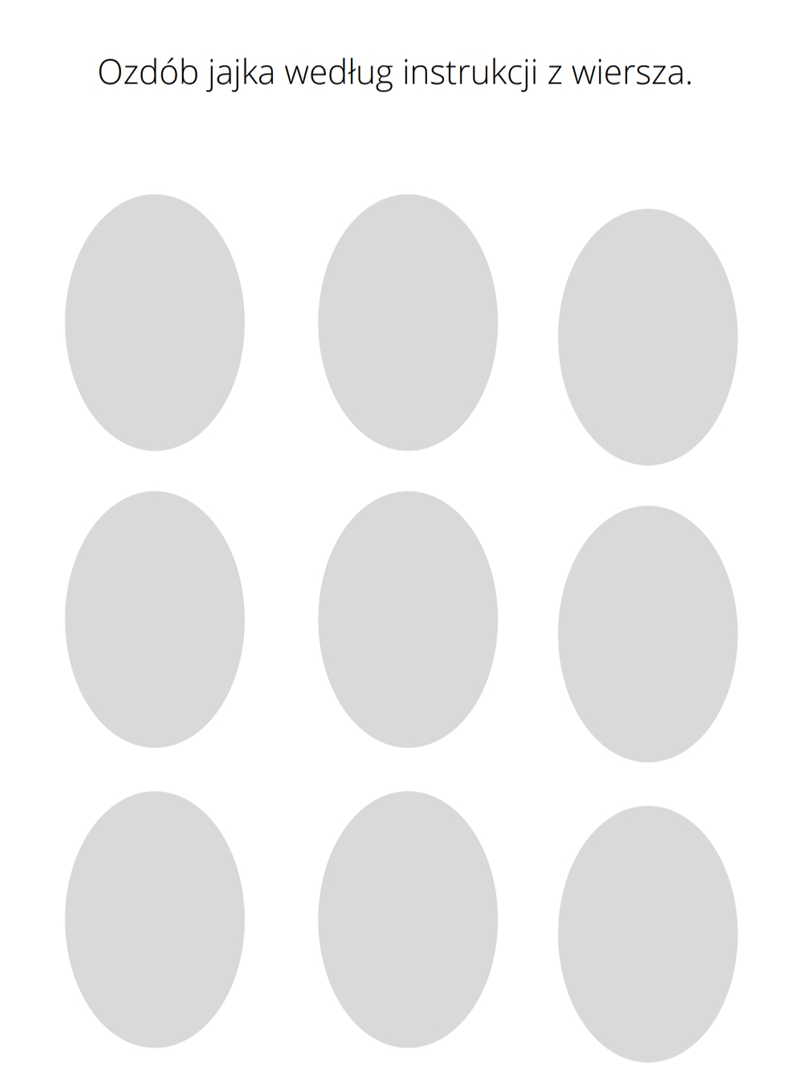 